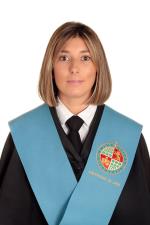 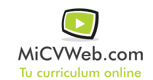 ESTUDIOSEXPERIENCIA LABORAL 
 
Jaén  (Jaén)
Información adicionalInformación adicionalInformación adicional